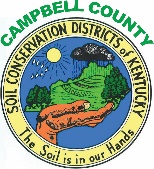 The purpose of the Backroads Farm Tour is to exemplify the importance of agriculture to the community, both economically and socially. This is an opportunity to educate the non-agriculture public and county leadership and planners that agriculture is part of the county’s economic engine and culture.  It should be included in the policymaking and land use planning of the county, and ultimately the importance of preserving the county’s agricultural land. Farm Name                                                                                                                                                    _                                                  Farm Owner(s)                                                                Farm Address  	                          Phone(s):  Home       Cell      Email address:	 	                             Website:	 	                            Please list any information from the above that you DO NOT want to be listed for advertising purposes. Are you a Kentucky Proud Member?  Yes    NoWhat will individuals/families be able to see or do while at your farm?  What is the educational message you will bring to the public? ___________________________________________________________________Will you provide any on-farm demonstrations?      YES           NO           If yes, describe: For the day of the farm tour, will you provide pictures or illustrations for a display of your farm operation to show the production cycle of your major products? (e.g., bees, cattle, forestry products, horses, vegetables, etc.)                                          	YES          NOWill you be offering any items for sale or for free? (If yes, please indicate if the items will be free or for sale)13.   What is the approximate number of vehicles you can park at one time?   	14. What type of surface(s) does your parking area have? (e.g., grass, pavement, gravel, etc.) _______________________________________________________________________________15. Is additional or alternate parking available anywhere within walking distance?  YES          NO  16.  Do you have a restroom that would be available for public use?       YES NO                        If yes, is the restroom handicap accessible?	                YES NO  17. Do you have a portable tent, barn, building, or another suitable place for registration?  YES  NO              Will you need a registration table?               	                YES                NO  18. Will you need volunteers on the day of the tour?                                  YES  NO  19. What is the approximate length of time it will take for visitors to complete the tour at your farm? __________20. Do you have walking conditions on your farm that would make it difficult for people with disabilities,       health problems, or the elderly/very young?  YES           NO       If yes, please explain: _________________________________________________ 21. Are you willing to talk to visitors about your farm?  (e.g., history, what is produced, how you got started, the importance of a farming community, etc.)	       YES     NO 22.  Do you have any of the following conservation plans in place and are you willing to talk about the best management practices associated with each one? (Please indicate yes or no)	  Agriculture Water Quality Plan 		             Forage & Pasture Management	  Forestry Management				Animal Waste Management23.  You must have sufficient farm liability insurance that will cover all the activities at your farm. 	   I do have  I do not have 	You may be contacted by a member of the committee for more information or to set up a visit to your farm.   Signature                                                                                                   Date                            	Applications are due by Friday, March 24, 2023, to: Campbell County Conservation DistrictFarmland Work Group8350 E Main Street Alexandria, KY  41001Phone: 859-635-9587 E-mail: patti.dischar@campbellkyconservation.orgCompletion of this form does not automatically guarantee your acceptance as a Backroads Farm Tour host participant. All PR will be handled by the Campbell County Conservation District Farmland Work Group. If hosts are contacted by the media, please inform the Conservation District office prior to any public relations. ITEMFREEFOR SALEBeveragesFood/Refreshments (District will purchase Food Permit for hosts and there will be an inspection on the day of the farm tour)CraftsFarm Value-added productsFarm ProduceOtherFarm NameFarm OwnersFarm AddressEmailWebsitePlease list any information above you DO NOT want to be listed for advertising.Are you a Kentucky Proud Member?What will individuals/families be able to see or do while at your farm?  What is the educational message you will bring to the public?Will you provide any on-farm demonstrationsFor the day of the farm tour, will you provide pictures or illustrations for a display of your farm operation to show the production cycle of your major products? (e.g., bees, cattle, forestry products, horses, vegetables, etc.)                                          For the day of the farm tour, will you provide pictures or illustrations for a display of your farm operation to show the production cycle of your major products? (e.g., bees, cattle, forestry products, horses, vegetables, etc.)                                          